2. Project SummaryACCORDING TO OUR MEETING IN TURKEY THIS DOCUMENT MUST BE FILLED BY EVERY COUNTRY TAKING INTO ACCOUNT DIFFERENT COLOURS:SPAIN - BLACKROMANIA-GREENTURKEY-REDITALY-BLUEGREECE-ORANGELITHUANIA-PURPLE.This section summarises your project and the organisations involved as partners;Project summary at application time:Our Project is setting out in order to have a European perspective. In fact, there are seven countries members that they take part in this idea. The centres implicated are Turkey, Italy, Romania, Greece, Lithuania, Spain and Ireland.The profile that joins all the participants of this project is the great importance that we give him to the incorporation and attention to the diversity of our student body from a different and gratifying approach.Also they draw together a community of schools with a common interest to witness the enjoyment kids get from exploring different materials and techniques.The large team has been exploring the kid’s ability to interact with the world around them and the main focus is to help them build fine tune skills needed for self expression and communication. Our joint vision is to give our students opportunities to develop their understanding from a European perspective.That is why we will achieve new and motivating experiences with other European schools, as well as the application of alternative methodologies; we will contribute the children´s innovation and improvement in the classroom.We think that it is an innovative project because we are given, to the professorship and pupils, by the opportunity to put into practice the changes and methodological innovations that we are working and discovering day after day.Also it is very new able to chance impressions and ideas with teachers of other countries, to value better the communicative sense of another language and, since not, to take a constant evaluation during the development of the project, aspect that will help us to improve and understand other communicative approaches to integrate them in our educational practice.As bilingual schools, we have made that some needs of our children aren´t covered. As we are teaching two subjects in English, the students with special needs have difficulties to communicate.We think the use of methodologies such as Cooperative learning, Multiple Intelligences or Project work will help us to reach our main objectives, which are: to use ICT in order to create motivating and meaningful activities,  know and share different methodologies in our classrooms, which benefit the attention to diversity and to know other countries and their cultures (languages, celebrations, methodologies, etc.).The activities will be carried out by students from 3 to 14 years old, although they will be designed according to age. Traditional tales and stories will be adapted to every level and classroom and the most important are; periodic meetings and visits to the countries partners, production of different activities related to Tales and stories: Trivial game, Gymkhana, Travel Book, Real story, and a short movie.  We strongly believe that the proposed activities will benefit our students´ basic skills. The Communication skills (Reading, Writing, Listening, Speaking and Talking/Conversing) are actions that children  need to develop their literary, linguistic and creative abilities. It is essential that children learn different readings, not only to increase their literary and linguistic level but also to face a rich education that develops both imagination and creativity, strengthening their self-esteem.The main reason for this project should be made to transnational level is that it will allow to begin bows of union at the personal level and professional between the members participants of different places of the world. They will put jointly on ideas, cultural traditions, and certainly works and experiences will be shared to carry out that they will facilitate the students, also in the future, an improvement of his learning.The project beneficiaries will be the entire educational community, that is students and teachers and, in addition to this, the families will be a fundamental pillar for this project, so much for his participation and interest, since for the opportunity to improve his communication.Likewise, we look for the collaboration of other entities, such as Special needs centres and Town halls, which will contribute the necessary material to include touristic elements of the environment for for activities with foreign teachers and children.The long term impact of our partnership has to do with the improvement of the quality of teaching and learning processes and the use of digital resources and also the  participation in other European projects.Throughout the Project students will undertake active research; the programmed will consist of innovative participatory methods for bringing topical issues to life. Each mobility will be triggered by a relevant site visit leading to practical activities. These will provide further stimulus for intellectual debate and creative response within each school.The project will encourage a thematic approach from all schools which will focus on different forms of art e.g. painting, writing, designing, singing and dancing, acting.If applicable, project summary at application time in English:Please provide a short summary of the completed project.Please recall that this section [or part of it] may be used by the European Commission, Executive Agency or National Agencies in their publications or when giving information on a completed project. It will also feed the Erasmus+ Dissemination platform (see annex III of Programme Guide on dissemination guidelines). Main elements to be mentioned are:Context/background of the project;Objectives;Number and profile of participating organisations;Description of undertaken main activities;Results and impact attained;If relevant, longer-term benefits.Please be concise and clear:2.2. Other OrganisationsIn addition to the above formally participating organisations, did you involve other organisations in your project?
 Yes No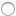 Please identify those organisations in the table below:Please explain the involvement of those organisations and how they contributed to the achievement of the project objectives.3. Description of the Projectin this section, you are asked to give information about the objectives and topics addressed by your project;Were all original objectives of the project met? How were they reached? Please comment also on any objectives initially pursued but not achieved in the project.What were the achievements of the project? Please provide a detailed description of the project results (if they are not listed in the sections "intellectual outputs", "multiplier events" or "learning, training, teaching activities"). Please describe achievements exceeding the initial expectations, if relevant.In what way was the project innovative and/or complementary to other projects already carried out?What was the most relevant horizontal or sectoral priority addressed by your project?Max selection 1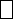 value requiredWhat were the other relevant horizontal or sectoral priorities addressed by your project?Max selection 2In case the above selected priorities are different from the ones in the application, please explain why.What were the most relevant topics addressed by your project? Max selection 3In case the selected topics are different from the ones in the application, please explain why.4. Project ManagementWhich activities did you carry out to assess the success of your project?How was the monitoring of the project carried out and by whom?If relevant, please describe any difficulties you have encountered in managing the implementation of the project and how you and your partners handled them. How did you handle project risks (e.g. conflict resolution processes, etc.)?5. Implementationthis section asks for information about all the stages of the project: implementation of main activities including practical arrangements, participants' profile, impact, dissemination of the results and future plans;Please describe the activities organised by your project and elaborate on the methodology you applied. Please provide detailed information in particular about the project activities that were supported by the grant for Project Management and Implementation.How did the project partners contribute to the project? Please detail specific competences brought in by the partner organisations.How did other organisations - not formally participating in the project - contribute to the achievement of the project's objectives? Please explain their involvement and how they brought added value to the realised activities, including by investing their own resources and know-how.What is your appreciation about the cooperation and communication between the partners and with other relevant stakeholders during the implementation of this project? What are the positive and negative elements of this cooperation process? What are the elements you would improve if you were to carry out a similar project in the future?What target groups were addressed in your activities plan? Were the target groups changed in comparison to the ones identified in the application form?5.1. Involvement of Participants With Fewer OpportunitiesDid your project involve participants with fewer opportunities in project activities?
 Yes NoHow many participants (out of the total number) would fall into this category?How did you support these participants so that they were fully engaged in the ongoing activities?Which types of situations did these participants face? Max selection 75.2. Transnational Project MeetingsPlease describe the Transnational Project Meetings organised within your project. What was the purpose and frequency of the transnational project meetings and who participated? Please elaborate how these meetings served the purpose of project coordination and implementation. In case there is a difference between what was planned and what was implemented, please explain why.5.5. Learning/Teaching/Training ActivitiesPlease describe the short-term learning, teaching or training activities included in your project and explain how they have contributed to reaching the project's objectives. In case there is a difference between what was planned and what was implemented, please explain why.5.5.1. Participants' ProfilePlease describe the background and profile of the participants involved in the learning, teaching or training activities and how the participants were selected.5.5.2. Participants' RecognitionDid your project make use of European instruments like Europass, ECVET, Youthpass, ECTS etc. or any national instruments/certificates for recognition or validation of the learning outcomes of the participants in the learning, teaching or training activities?
 Yes No6. Follow-up6.1. ImpactWhat was the project's impact on the participants and participating organisations involved in the project?Outside of the participating organisations which were the project's target groups and other relevant stakeholders? What was the project's impact on them and how did the results reach them?How has the project contributed to the achievement of the most relevant priorities (as outlined in the description section)? To which extent was the expected impact reached?What was the impact of the project at the local, regional, European and/or international levels? Please provide qualitative and quantitative indicators.6.2. Dissemination and Use of Projects' ResultsTo whom did you disseminate the project results inside and outside your partnership? Please define in particular your targeted audience(s) at local/regional/national/EU level/international and explain your choices.What kind of dissemination activities did your partnership carry out and through which channels? Please also provide information on the feedback received.Erasmus+ promotes an open access requirement for all materials produced through its projects. In case your project has produced tangible deliverables, please describe if and how you have promoted their free access to the public. In case a limitation was foreseen for the use of the open licence, please specify the reasons, extent and nature of this limitation.How have you ensured that the project's results will remain available and/or will be used by others? 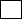 How did you see the potential to use this project's approach in other projects on a larger scale and/or in a different field or area?6.3. SustainabilityWhich activities and results will be maintained after the end of the EU funding? How will these activities be implemented and supported?7.1.1. Project Total AmountPlease provide any further comments you may have concerning the above figure.Annexesin this section, you need to attach additional documents that are mandatory for the completion of the report;List of uploaded files (they have to be included at the end of the document)Name of the OrganisationCountry of the OrganisationCityProject Total Amount Reported (Calculated)17,410.00